Appendix:  Supplemental Digital Content 1Stranger Touch DNA Form Developed by Forensic Nurses and Forensic ScientistsUtah Bureau of Forensic Services, Utah Department of Public Safety, 2014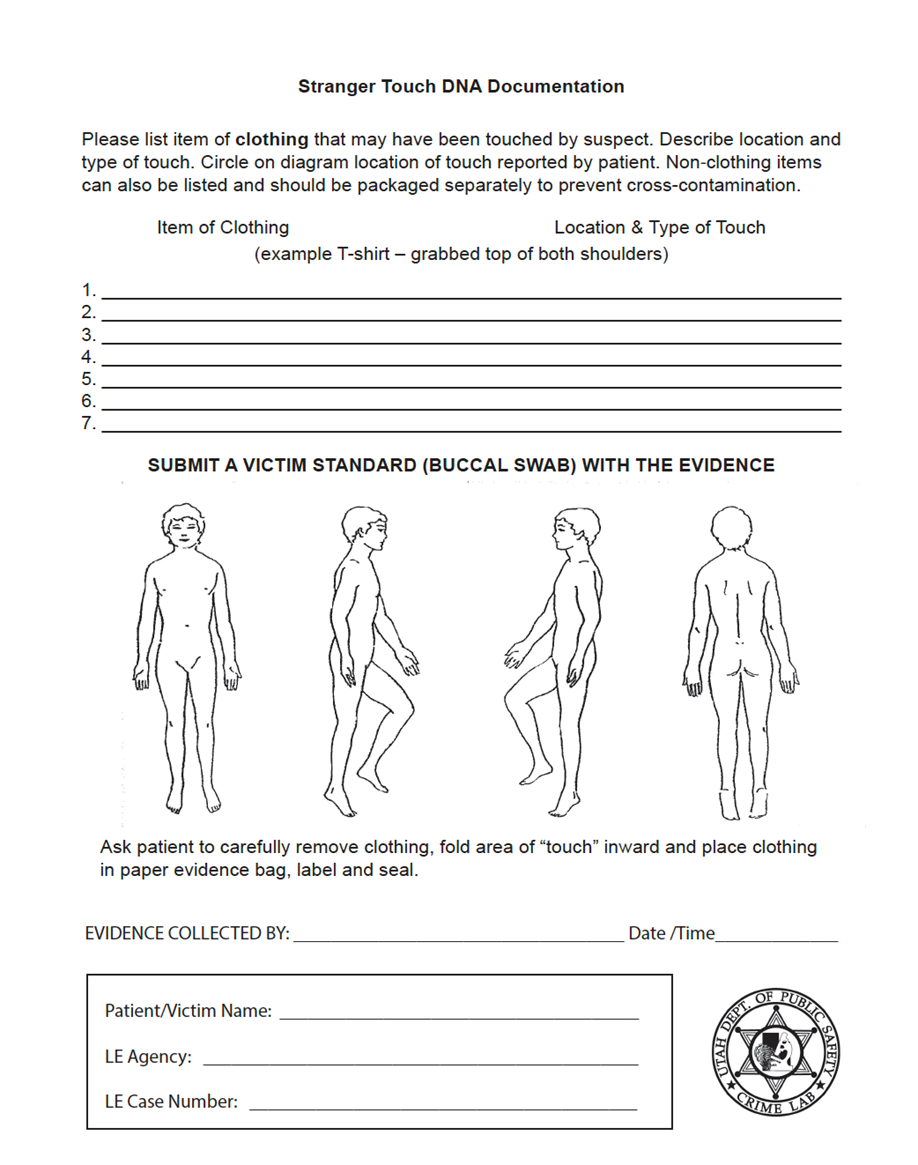 